COLONIAL SOIL AND WATER CONSERVATION DISTRIC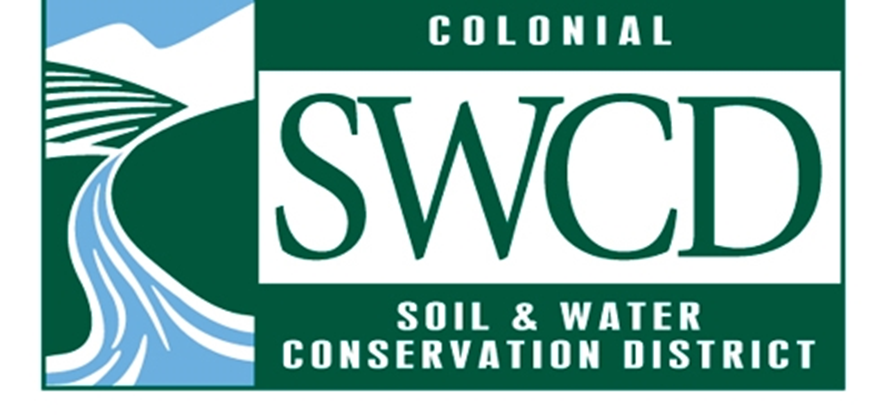 ANNUAL PLAN OF WORK FY 2022The Colonial Soil & Water Conservation District Annual Plan of Work for fiscal year 2022 provides the structure for the pursuit and implementation of goals and objectives. The goals, objectives, and strategies were determined by standing committees, reviewed and revised by the Planning Committee, and approved by the District board.The successful achievement of the goals will depend on the participation and cooperation of District staff and board working together with District landowners and partners. CSWCD Standing Committee members will play a key role in establishing priorities and timelines for projects and activities that can efficiently and effectively accomplish the various goals and objectives outlined in this plan.Committees will provide regular and timely updates to the Board on sources of additional funding, potential community partners, as well as barriers and impediments that influence project success.Executive CommitteeAg Program CommitteeEducation & Outreach Programs CommitteeUrban Programs CommitteeFinance CommitteeNote: The Finance Committee will review and recommend action to the BoD before the end of the FY regarding the Vehicle Use Policy, but there are deeper issues tied to the Vehicle Use Policy that are of a personnel nature that will need to be addressed in FY 2022 as the VEE DAPA grant ends, the currently leased truck is purchased by the District, where the truck is garaged, and if personal use of the truck will be allowed as a compensable benefit.Nominating CommitteePersonnel CommitteePlanning CommitteeOperations/StaffThe Commonwealth of Virginia supports the Colonial Soil & Water Conservation District though financial and administrative assistance provided by the Department of Conservation & Recreation. The Virginia Soil and Water Conservation Board supports the Colonial Soil and Water Conservation District through their oversight and support, including financial support, coordination and information exchange.All programs and services of the Colonial Soil & Water Conservation District are offered on a nondiscriminatory basis without regard to race, color, national origin, religion, sex, age, marital status or handicap.Approved by the Colonial Soil & Water Conservation District Board of Directors on June 22, 2021Colonial Soil & Water Conservation DistrictChairman of the Board, Charles CarterSigned______________________________________Date___________________Time FrameActions – Text in Bold represents Strategic Plan MetricJuly 1, 2021 to June 30 2022Review committee charge/charter and provide updates to District Manager, as necessary.  Board will take action to approve committee charges/chartersTime FrameActions – Text in Bold represents Strategic Plan MetricJuly 1, 2021 to June 30 2022Discussion and decision regarding how much of the FY 2022 VACS allocation we want to keep/send back/redistributeSeek to allocate at least 90% of FY 2022 allocationSeek to complete VACS carry-over practices approved in FY 2021 (SE-2, SL-8A)Staff will seek consensus to reduce the number of assessments conducted from 20 to 5 for each locality. Staff time constraints, given the large VACS allocation, will not allow the District to continue CBPA assessments at the present level. · The District receives $440 for each assessment, so a reduction of $19,800 in income should be expected.Provide technical assistance to localities by engaging with landowners to address conservation concerns and developing Conservation PlansMeet VEE DAPA grant deliverablesFinish Summer 2021 Program OfferingComplete Grand project final reportDistrict staff will organize education opportunity for District Board and perhaps others (i.e. Master Gardeners)Stay abreast of grant opportunities in Ag Industry (ex. Precision Ag, Carbon markets, Small Farm Operations, etc.)Collaborate with new VCE ANR Agent, VSU SFOP Agriculture Management Agent, and relevant partners to provide technical assistance to small farming operationsSeek to attain/maintain technical certificationsStay abreast of grant opportunities in Ag Industry (ex. Precision Ag, Carbon markets, etc.)Identify parcels and execute CBPA Ag Land AssessmentsTime FrameActions – Text in Bold represents Strategic Plan MetricJuly 1 – September 30, 2021Seek initiative or program to focus direction of Education Program CommitteeComplete a minimum of 3 educational events with WCGBegin evaluation of District website and develop/execute plan for its improvementDevelop strategy to promote other conservation education programs including poster contest, YCC, scout merit badges, W&M Earth DayEngage with community leaders and representatives to form a Community Focus Group or Advisory Board to seek expertise and gather feedback during implementation of Chesapeake Bay License Plate grant (target at least 5 community groups, organizations, or businesses with whom CSWCD has not previously collaborated)Collaborate to identify target audiences, priority messages, and appropriate engagement strategiesDevelop and conduct baseline survey about knowledge of CSWCD programming, soil & water conservation issuesBegin orienting and onboarding William & Mary student volunteerOctober 1– December 31, 2022Develop outreach and educational materials for printing and online platformsDevelop strategy to promote Envirothon program to area schools and continue to support current team(s)Hire translators to interpret and make materials culturally accessible to community members for whom English is not the primary languageProvide feedback and guidance to William & Mary student volunteer on activities and other SWCD contributionsConsult with Community Focus Group for feedback and guidance (1 public meeting)Review PY2022 APOWJanuary 1 – March 31, 2022Finalize printing outreach materialsDistribute printed materials via mailers and placing in at least 10 community spaces where none currently exist (at least 300 flyers, brochures, etc. total)Advertise and share educational content on virtual platforms (at least 20 new audience-appropriate pieces by end of project)Consult with Community Focus Group for feedback and guidance (1 public meeting) · Advise and oversee VolunteersApril 1 – June 30, 2022Monitor access to and use of materials placed in public spacesDevelop and conduct post-project survey to assess change in target audience knowledge of CSWCD programming and general soil & water conservationConsult with Community Focus Group for feedback of project and guidance in determining next stepsIncorporate successes and lessons learned into ongoing and new education and outreach initiativesAdvise and oversee VolunteersComplete assessment of District education program and make recommendations to BoDReview committee charge/charter and provide updates to District Manager, as necessary. Board will take action to approve committee charges/chartersReview PY2022 APOW and develop PY2023 APOWTime FrameActions – Text in Bold represents Strategic Plan MetricJuly 1, 2021 to June 30 2022Continue to implement Turf Love in JCCContinue to implement VCAPlocal decision makers and staff Implement SEPExecute SEP focused Ches Bay License Plate grant Implement USDA Urban Ag grant if fundedSeek grant to fund SEP, Turf Love, and VCAPSeek novel ways to engage local government officialsReview committee charge/charter and provide updates to District Manager, as necessary.  Board will take action to approve committee charges/chartersTime FrameActions – Text in Bold represents Strategic Plan MetricJuly 1, 2021 to June 30 2022Develop a 5-year financial needs assessment to sustain District operationsComplete deliverables of FY 2022 DCR Operations Grant Evaluate current office space and alternative optionsReview committee charge/charter and provide updates to District Manager, as necessary.  Board will take action to approve committee charges/chartersTime FrameActions – Text in Bold represents Strategic Plan MetricJuly 1, 2021 to June 30 2022Provide slate of officers for upcoming year before last BoD meeting of 2021Review committee charge/charter and provide updates to District Manager, as necessary.  Board will take action to approve committee charges/chartersTime FrameActions – Text in Bold represents Strategic Plan MetricJuly 1, 2021 to June 30 2022Meet deliverables of FY 2022 DCR Operations grantReview committee charge/charter and provide updates to District Manager, as necessary.  Board will take action to approve committee charges/chartersReview and recommend appropriate changes to the District’s Vehicle Use Policy.Review compensation equity among CSWCD staffTime FrameActions – Text in Bold represents Strategic Plan MetricJuly 1, 2021 to June 30 2022Review FY 2022 APOW-to be done quarterly in APOW 2022Review Strategic Plan-to be done quarterly in APOW 2022Develop FY 2023 APOW with input from committees & staffReview committee charge/charter and provide updates to District Manager, as necessary.  Board will take action to approve committee charges/chartersStart the process of Succession Planning for Directors and Staff in the first quarter of FY 2022.Time FrameActions – Text in Bold represents Strategic Plan MetricJuly 1, 2021 to June 30 2022Keep BoD members abreast of progress toward meeting grant deliverables and obligationsCreate and distribute FY 2021 Annual ReportPurchase the Toyota Tacoma truck currently leased through the VEE DAPA grant